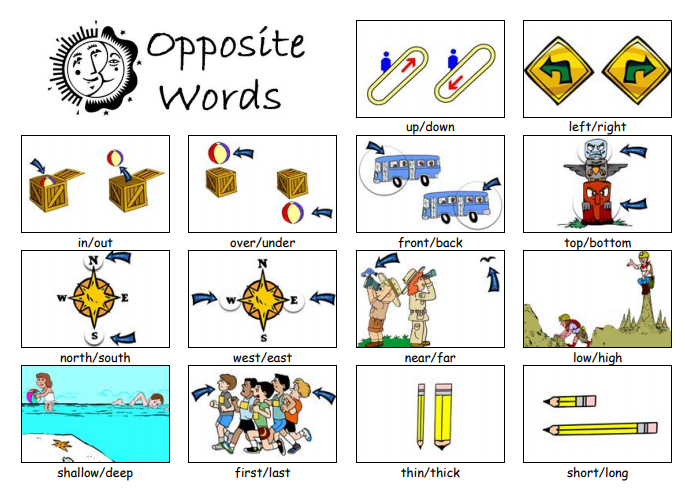 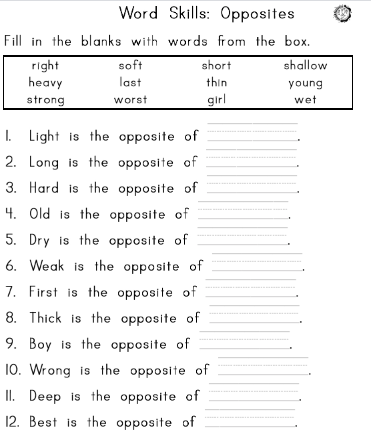 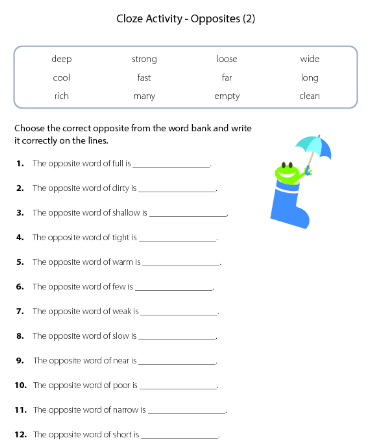 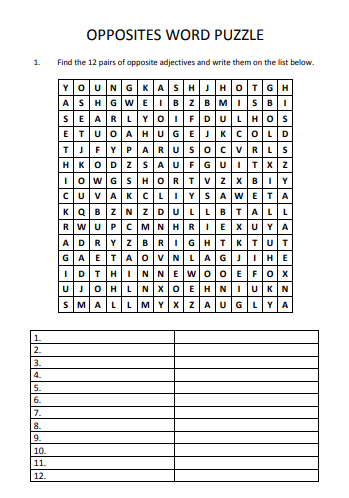 Find the following words and their opposites in the wordsearch.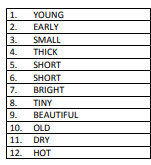 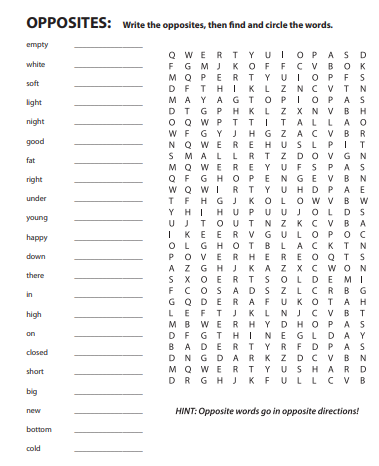 